DENİZ AYDIN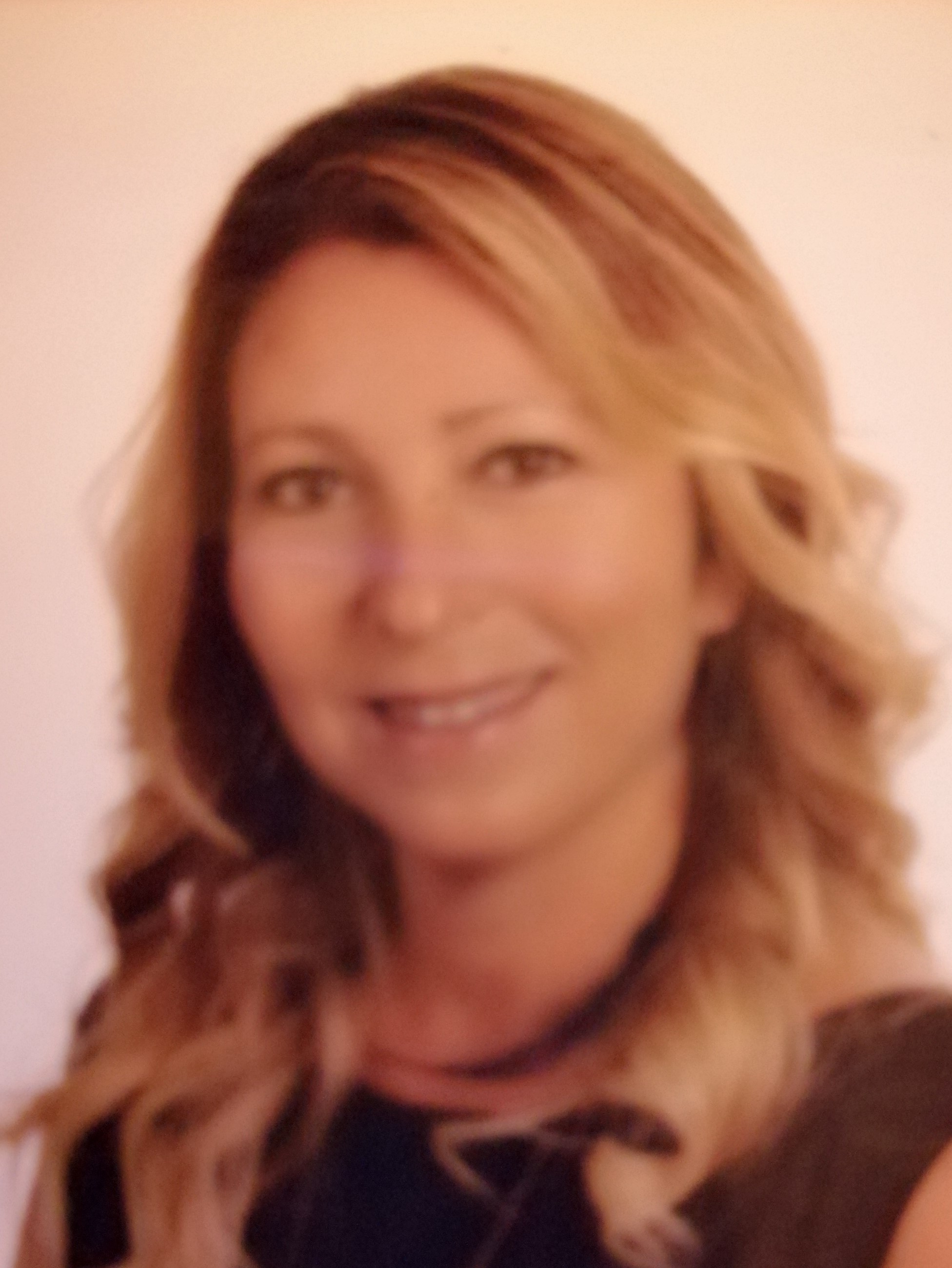 Fakülte Sekreteri Çanakkale, Türkiye   denizaydin@comu.edu.tr1975 Çanakkale doğumlu. Evli, 1 çocuk annesiDENEYİM (28 yıl)08.1993-10.1995	MemurÇanakkale Onsekiz Mart Üniversitesi        		Çanakkale TürkiyePersonel Daire Başkanlığı memurEğitim Fakültesi Dekan Sekreteri10.1995-10.2005	Memur		          				Kocaeli Üniversitesi Mühendislik Fakültesi		Kocaeli, TürkiyeDekan SekreterliğiBölüm Sekreterliği10.2005-10.2006	MemurStrateji Geliştirme Daire Başkanlığı			İzmir, TürkiyeMuhasebeİhale10.2006-2007		Şube Müdür V.	Çanakkale Onsekiz Mart Üniversitesi			Çanakkale, TürkiyeFen-Edebiyat Fakültesi02.2007-05.2015	Fakülte Sekreteri	Çanakkale Onsekiz Mart Üniversitesi			Çanakkale, TürkiyeZiraat  Fakültesi02.2015-…………	Fakülte Sekreteri	Çanakkale Onsekiz Mart Üniversitesi			Çanakkale, TürkiyeSiyasal Bilgiler  FakültesiEĞİTİM2018……		ÇOMÜ Siyasal Bilgiler Fakültesi İşletme Bölümü		Çanakkale 			Yönetim ve Organizasyon ABD. Yükseklisans (Tez Aşamasında)	2015-2017		ÇOMÜ Biga İktisadi ve İdari Bilimler Fakültesi			Çanakkale 			İktisat Bölümü İktisat ABD Yüksek Lisans (Tezsiz-Mezun)1995-2003		Anadolu Üniversitesi	İktisat Fakültesi 			Kamu Yönetimi Bölümü (Mezun)         				Eskişehir1992-1995		Osman Gazi Üniversitesi Sanat Tarihi ve Arkeoji Bölümü 			(Kayıt Silme)								Eskişehir   1989-1992		Çanakkale Lisesi							ÇanakkaleYETENEKLER / YETKİNLİKLERSEMİNERLER & SERTİFİKALARKamu Denetçiliği (Ombudsmanlık) Kurumu konferans			201927. Yönetim ve Organizasyon Kongresi					2019TÖMER İngilizce dil kursu							2018Çanakkale Onsekiz Mart Üniversitesi Dünya Üniversiteler Kongresi 	2010Kamu İhale Kanunu Eğitimi (9  Eylül Üniversitesi)				2006YAYINLARKEKEÇ MORKOÇ, D., ERKUL, H., ERDÖNMEZ, C., & AYDIN, D., (2017). Kız Öğrencilerin Mesleki Eğitimdeki Memnuniyet Düzeyleri Araştırması: Çanakkale Sosyal Bilimler Meslek Yüksekokulu Örneği . Mesleki Eğitimde Kadın ve İstihdam, Ankara, TurkeyERKUL, H., KANTEN, P., SEÇTİM, H., & AYDIN, D., (2019). Akademik Örgütlerde Yönetici Yetkinliklerini Belirlemeye Yönelik Nitel Bir Araştırma . 7.Örgütsel Davranış Kongresi (pp.485-497). Burdur, Turkey KANTEN, P., & AYDIN, D., (2019). İşyeri Kıskançlığının Sosyal Zayıflatma Üzerindeki Etkisinde Makyavelist Kişilik Özelliğinin ve Öz Saygının Rolü . 27.Ulusal Yönetim ve Organizasyon Kongresi (pp.658-673). Antalya, Turkey AYDIN, D . (2019). TÜRK TOPLUMUNUN ÇALIŞMA YAŞAMI KARAKTERİSTİKLERİNİN HOFSTEDE’NİN BOYUTLARI ÇERÇEVESİNDE İNCELENMESİ . Management and Political Sciences Review , 1 (2) , 131-151 . Retrieved from https://dergipark.org.tr/tr/pub/mpsr/issue/51961/649120 ERKUL H., KANTEN P., AYDIN D., (2019) “Örneklerle Yükseköğretim Kurumlarında Disiplin ve Ceza Soruşturmaları”, ÇOMÜ yayınları, ISBN 978-6054222-73-5.DilYetenekler/YetkinliklerAraçlar & TeknolojilerKamu Yöneticiliği, Yönetim ve Organizasyon, İktisatMS OfficeExcelSPSSMAXQDA